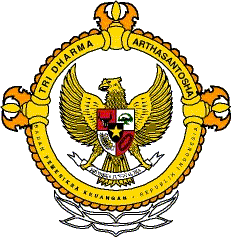 TANDA TERIMA DAN CHECKLIST VERIFIKASI DOKUMEN PENGANGKATAN PPPK BPK FORMASI TAHUN 2023Pada hari ini,..........................tanggal ........................................... bulan Januari tahun 2024 yang bertanda tangan dibawah ini :menyerahkan dokumen Pengangkatan PPPK dan Arsip Kepegawaian (daftar terlampir) kepada:LampiranDaftar dan Checklist VerifikasiDokumen Pemberkasan PPPK BPK Formasi Tahun 2023Nama 1:.........................................................................................................................No Peserta:.........................................................................................................................Formasi Jabatan 2:Ahli Pertama – Dokter GigiAhli Pertama – ArsiparisAhli Pertama – Pranata KomputerTerampil – ArsiparisKualifikasi Pendidikan:.........................................................................................................................Lokasi Pemberkasan:.........................................................................................................................Nama:.....................................................................................................................3NIP:.....................................................................................................................Jabatan:.....................................................................................................................Panitia,.............................................NIP ...........................................................Peserta Pemberkasan,............................................... 1No.DokumenKelengkapanKelengkapanKesesuaian Substansi & Format Dokumen Dengan Persyaratan AdministrasiKesesuaian Substansi & Format Dokumen Dengan Persyaratan AdministrasiDRH SSCASN3Keterangan/Catatan3No.DokumenHardcopy3Softcopy3Peserta4Panitia3Dokumen Pengangkatan PPPK1Surat Lamaran yang ditujukan kepada Sekretaris Jenderal BPKSesuai /Tidak sesuaiSesuai /Tidak sesuai2Ijazah Pendidikan Asli (Ijazah penyetaraan DIKTI untuk lulusan luar negeri) sesuai kualifikasi pendidikan saat melamar Sesuai /Tidak sesuaiSesuai /Tidak sesuai3SKCK dari Kepolisian Negara Republik Indonesia yang masih berlakuSesuai /Tidak sesuaiSesuai /Tidak sesuai4Surat Keterangan Sehat Jasmani dan Surat Keterangan Sehat Rohani (dalam surat keterangan yang terpisah antara Jasmani dan Rohani) dengan ketentuan:Surat Keterangan Sehat JasmaniPemeriksaan minimal meliputi: pemeriksaan darah lengkap,  pemeriksaan thorax, dan pemeriksaan jantung (EKG)Surat Keterangan Sehat RohaniPemeriksaan didasarkan pada pemeriksaan psikiatri (psikometri/MMPI)Sesuai /Tidak sesuaiSesuai /Tidak sesuai5Surat Keterangan Tidak Mengonsumsi/ Menggunakan Narkotika, Psikotropika, Prekursor, dan Zat Adiktif Lainnya dengan ketentuan: pemeriksaan minimal 5 jenis zat aditif.Sesuai /Tidak sesuaiSesuai /Tidak sesuai6Surat Pernyataan 5 Poin sesuai dengan Peraturan BKN Nomor 1 Tahun 2019Sesuai /Tidak sesuaiSesuai /Tidak sesuai7Transkrip Nilai sesuai kualifikasi pendidikan saat melamarSesuai /Tidak sesuaiSesuai /Tidak sesuai8Pas Foto formal terbaru dengan latar belakang merahSesuai /Tidak sesuaiSesuai /Tidak sesuai9Daftar Riwayat Hidup yang diisi di laman SSCASN, dicetak, dibubuhi meterai dan ditanda tanganSesuai /Tidak sesuaiSesuai /Tidak sesuaiDokumen Arsip Kepegawaian10Ijazah SD, SMP dan SMASesuai /Tidak sesuaiSesuai /Tidak sesuai-11KTP Sesuai /Tidak sesuaiSesuai /Tidak sesuai-12Akte KelahiranSesuai /Tidak sesuaiSesuai /Tidak sesuai-13Kartu KeluargaSesuai /Tidak sesuaiSesuai /Tidak sesuai-14Surat Pernyataan Penyerahan Ijazah AsliSesuai /Tidak sesuaiSesuai /Tidak sesuai-15Surat Pernyataan Bersedia Membayar Ganti RugiSesuai /Tidak sesuaiSesuai /Tidak sesuai-16Surat Pernyataan tidak meminta perpindahan penempatan Sesuai /Tidak sesuaiSesuai /Tidak sesuai-17Surat Keterangan Pengalaman Kerja Sesuai /Tidak sesuaiSesuai /Tidak sesuai-18Surat Tanda Registrasi (STR)Sesuai /Tidak sesuaiSesuai /Tidak sesuai-Catatan: Catatan: 1)Diisi dengan nama lengkap sesuai ijazah tanpa gelar2)Hapus  yang tidak sesuai3)Diisi oleh petugas pemberkasan4)Diisi oleh peserta pemberkasan (Coret/hapus yang tidak perlu)